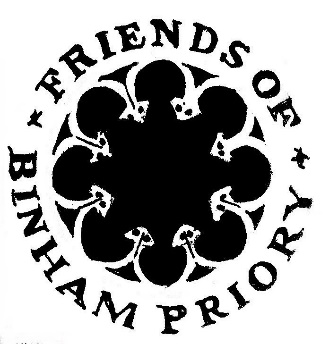 Friends of Binham Priory membership form

I/We* wish to become a Member/Members of Friends of Binham Priory and enclose my/our* first annual subscription of £10.00 Individual: £20.00 Family (2 adults + children under 18): £30 Associate (PCCs, schools etc.): £50 Business: £100 Individual Life Membership. Payment should be in UK pounds sterling, by a UK bank cheque or using BACS payable to “Friends of Binham Priory” (at Barclays Bank, Fakenham Branch, sort code 20 30 81, Account No. 03474089). Gift Aid Payments from me/us* to the Friends of Binham Priory may be treated as paid under the Gift Aid scheme. I/We* confirm I/We* have paid or will pay an amount of Income Tax/Capital Gains Tax in the current year that is at least equal to the amount of any payment. Name…………………………………………………………………………………………………………………………Name………………………………………………………………………………………………………………………… Address………………………………………………………………………………………………………………………………………………………………………………………………………………………………………………
PostCode.........…………...... Telephone…..........…………………………
e-mail……………………………………………………………………………………
Please send the completed form with your payment, or notification of bank transfer, to: Mrs Lotte Wynder, Membership Secretary, Friends of Binham Priory, Mallards, Langham Road, Binham, Norfolk, NR21 0DN. Email: lottewynder@hotmail.com.  I/We* confirm that Friends of Binham Priory have my/our* consent to process my/our* personal data for the purpose of keeping me/us* up to date with events that are relevant to the activities of The Friends of Binham Priory, either through newsletter, circular or email. Signed………………………………………………………………………Date……………………Gift Aid Y/N* Signed………………………………………………………………………Date……………………Gift Aid Y/N*

* Delete as applicable.

​The Friends of Binham Priory will not pass on your personal details to any third party except HMRC for the purpose of processing Gift Aid payments. Please note you have the right to withdraw your consent at any time. You may ask to be provided with the details which the Friends of Binham Priory have about you, also you can ask for this information to be erased. Please let us know if your details change and your records will be updated without delay. To do any of this, in the first instance, you should contact the membership secretary.
The Friends of Binham Priory Church Building & Conservation Trust Charity Registration No. 1048168